Aug. 1, 2023     Faith Builder    Issue #8A Faith Chapel Newsletter Scripture of the MonthI have said these things to you, that in me you may have peace. In the world you will have tribulation. But take heart; I have overcome the world.John 16:33Sunday Service 10:00amAugust 6th - Message by Pastor Josiah EliasAugust 13th - Message by Pastor Josiah EliasAugust 20th – Message by Pastor Josiah Elias August 27th – Message by Pastor Josiah Elias  Special Congregational MeetingThere will be a special congregational meeting Sunday August 13th at 6:00pm for the purpose of bringing Associate Pastor Josiah Elias forward as the candidate for becoming our new Senior Pastor. Voting will occur to determine the congregation’s desires as to his appointment. A Senior Pastor is elected by the membership, and such election shall require a two-thirds majority vote, by secret ballot, of the membership present. Non-member church attendees are welcome to be present but will not be able to vote. It is asked that you spend time in prayer as the day of this meeting approaches.Prayer NightAugust’s prayer night will be held on Sunday the 6th at 5:30pm. It is an opportunity to come before the Lord in corporate and individual prayer for our church, for people and for the world around us. Corporate prayer has been taking on a new identity at FC. In our pursuit to encounter God in prayer, the transformation of Faith Chapel into “A House of Prayer” is beginning to take shape. This is the heart of God. As we continue to come together for prayer, we are being made aware of the following developments.   1. There is a greater desire to call out to God   and take hold of a spirit of prayer.   2. Our prayers have become more focused and purposeful as we press to go deeper.   3. We are learning to yield to the Holy Spirit as we seek his guidance on how and what to pray for.   4. A stronger bond of unity and spirit of agreement is forming.   5. The expectation to see God answer our prayers is rising.   6. We are sensing that the Holy Spirit wants to take Faith Chapel so much further in prayer, and that we are just scratching the surface!In addition to all the Lord is doing during prayer time, we are meeting 30 minutes beforehand towatch the video teaching series on Prayer led by Pastor Jim Cymbala of The Brooklyn Tabernacle Church. It has been a very inspiring and informative video series, and we are looking forward to session three, coming up. Even if you are not able to attend the prayer time, the viewing of the video series is recommended. You will consider it time well spent. Lastly, we aim to set aside time to lift individual needs of our congregation, our families, and our friends. Don’t hesitate to submit any prayer requests, so that as we come together in prayer, we can tap into the power of agreement for them and see God answer!Contributed by Orlando MunozSummer CampFC Youth partnered with LDE’s Youth, “Encounter” this past weekend and it was a blast! Together students from both youth groups got to fellowship, participate in camp games together, and grow closer to God. Many of these students had never interacted with each other or been comfortable enough to be vulnerable with each other, but God moved powerfully through every student! One of our favorite highlights was the camp “Cabin Time.” Students with no prior interactions got to come together and be open and vulnerable. After the powerful messages and worship cabins, attendees came together to debrief how God had moved through them and bond together in vulnerability. God has been incredibly good, new friendships were made, lives were changed, and students were blessed. Thank you everybody for your support of the youth and know that every ounce of effort/donations were used powerfully by God for the youth. Submitted by David ConwayFC SecurityHave you ever wondered about our safety team or what they do, or what it takes to be part of the team?  Our security leader, Dave Kiplinger, would like you to know that the team greets and interacts with as many people as possible on Sunday mornings. The team provides watchful security during service, monitors all safety equipment, provides first aid when needed, is there for the protection of our pastors and speakers and much more. Our team are people watchers, are good with details, like to help people, have a calm presence, and are calm under pressure. If you would like to be part of the safety team and have the qualities mentioned above and would like more information, see Dave at the information booth on a Sunday morning. The team is steadfast in their duty and looks to Nehemiah 4:9 in their quest to make Faith Chapel a safe place to congregate. “But we prayed to our God and posted a guard day and night to meet this threat.”Faith Chapel’s Newest EmployeeLori Liddicoat has been hired to replace Farah Shamoo (our finance director) when Farah retires in October of this year. Lori will be working with Farah for the duration of Farah’s time to learn all the ins and outs of the finance department and what Farah has so amazingly been doing for Faith Chapel. Lori has been attending FC since 2016 serving first in the choir. She was involved in Bethlehem Story and currently serves in the Homeless Ministry.  Lori states, “From my first Sunday attending Faith Chapel, I felt welcomed and part of the family. God has perfect timing as my previous employment position of eleven years was eliminated. I am truly blessed.”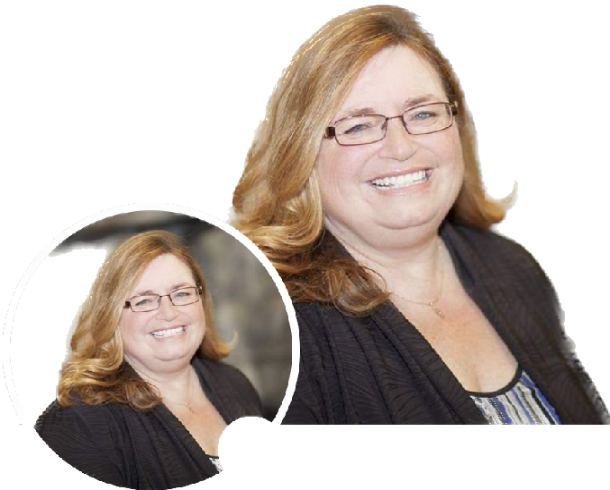 Lori LiddicoatAll Church Work PartyThere will be an all-church work party on Saturday August 5th from 7:00am to 12:00pm. The purpose of the work party is to address the much-needed freshening of lamp posts, handrails, curbs, doors, minor repairs, and more. The work is easy, and no special abilities or skills are required. If you can’t attend for the whole five hours, come for the time you can and help restore brightness to the campus. Snacks, water, coffee, and donuts will be provided. This will also be a time of fellowship, fun and blessings as we improve the first impressions of the church campus. For questions or more information contact Ed Jarrell at 619-403-6244.Faith Chapel: The Next ChapterPotluck – August 2ndThere will be a potluck on Wednesday August 2nd at 6:30pm to thank Dr. Clay Ford for his great training in June and July. His presentation of FC: The Next Chapter provided insight into challenges we must face as Christians, understanding leadership styles, the person of the Holy Spirit, responsible biblical interpretation, and so much more that created a strong unity in the church and helped prepare Faith Chapel for the future. So, bring a food item to share and let’s all join in thanking Pastor Clay!Flash BackThe following snippet appeared in the May 1978 Faith Builder written by Jackie Totten. Second MileWill you go a second mile to meet another’s needs?Will you go a second mile and volunteer some time?Will you go a second mile and show others that you care?Will you go a second mile and lend a helping hand?Will you go a second mile and forget about yourself?Will you go a second mile to help someone in need?Church MembershipMembership in the church is a very important part of belonging to Faith Chapel. Membership is a way of identifying oneself with a local body of believers and of making oneself accountable for proper spiritual leadership. Church membership is a statement of solidarity and like-mindedness (see Philippians 2:2). Church membership is not required of Christians. It is simply a way of saying, “I am a Christian, and I believe this church is a good church.” If you would like to become a member, please contact one of the church elders, inquire at the church administrative office or fill out the “Membership Application” on the Faith Chapel AP.Small GroupsSmall Groups are small gatherings of people who meet in different places around our community to hang out, eat, talk about life, and above all grow their relationships with God. Small groups are where we pray for each other and support each other. Generally, small groups differ from Sunday Connect Classes in that small groups meet during the week at various times and locations. Listed below are the small groups that are currently meeting. Linda Wise – Women’s Bible StudyStudying the Book of Hebrews Tuesdays at 9:30am in the Ruby Room Walt Harrison – Sermon Based DiscussionLegacy Builders Tuesdays at 10:00am in the Choir SuiteJudy Lorenz – Women’s Book StudyStudying “The Magnificent Obsession”Thursdays at 10:00am in the Ruby RoomGeorge Elias – Bible StudyStudying Various Spirit-led Topics Thursdays at 7:00pm Call 858-231-7706 for more information.If you would like to join a small group, you can do so on the Faith Chapel AP.A small group turns a crowd into a community.Connect ClassesThe purpose of a connect class is to provide a variety of scripture-based lessons to enhance the spiritual journey of those who attend. Classes begin each Sunday at 8:30am and end at 9:30am. Below are the scheduled classes to date.“In Christ’s Image Training” led by Dave Kiplinger in room C214.“The Epistles of Peter, John and Jude” - Growing and maturing in Christ as a community of believers. Presented by Eric Madril in LL4.“The Book of Exodus.” Presented by Rose Necoechea in room C210.“The Book of Matthew” presented by Marsha Streiker each Sunday from 12:00pm to 1:30pm in room C214.Men’s Core MinistryFriday August 25th marks the next men’s ministry gathering at 6:00. Food will be served, and the program will be held in the Sanctuary.  Additional information will be provided as part of our Sunday announcements.Summer FunThere is one more kids’ summer fun day planned. You don’t want to miss this! Be sure to invite your friends! Mark your calendar!NOTE: The August 25th Glow Wild Night has been moved to Friday September 1st.Volunteer OpportunitiesThere are many ways to serve and use your Spiritual Gifts here at Faith Chapel. Sunday nursery and children’s ministry, ushering, greeting, worship, production and media, special projects and hospitality are some of the ways you can get plugged in and use your talents and gifts to serve the body of Christ. If you would like to volunteer for any of these areas, contact the church office for more information.Legacy BuildersThe Legacy Builders July potluck event was held on Friday the 21st in the Activity Center. Attenders engaged in a “Who Is It?” photo contest by bringing a photo of their younger self so the Legacy folks could guess who they were way back when.  Forty-five photos were displayed, and Annette Linthicum was the big winner by recognizing 22 of the people in the photos. It was a fun event and as always, the food was great. The next Legacy Potluck is Friday August 18th at 6:00pm.Classic Car ShowThis year’s annual “Classic Car Show” will be held at Faith Chapel on Saturday, August 26th from 9:00am to 2:00pm. Proceeds benefit “Restoration Ranch.” Restoration Ranch is a private rehab for men located in Ramona. Their program specializes in the treatment of substance abuse problems by helping addicts get sober. Last year $7,000 was raised to benefit this Christian organization. Come out and support this great organization and enjoy the entertainment and awesome vehicles. 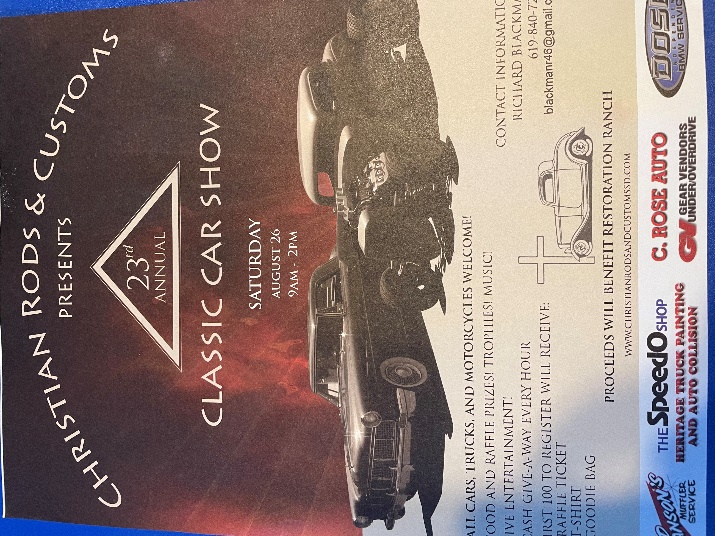 Bible FactsOver 100 million copies of the Bible are sold each year.The word “bible” is from the Greek ta biblia, which means “the scrolls” or “the books.” The word is derived from the ancient city of Byblos, which was the official supplier of paper products to the ancient world.The King James Bible contains 788,258 words, 31,102 verses, 1,189 chapters, and 66 books.While it took over 1,000 years to write the Old Testament, the New Testament was written within a period of 50-75 years.The Bible is the most commonly stolen book in the world, most likely because it is so available in hotel rooms and places of worship.Faith Chapel - Follow us at:9400 Campo Rd. Spring Valley, CA 91977(619)  461–7451FC Appfaithchapelsd.comYouTubeInstagramTwitterFacebook